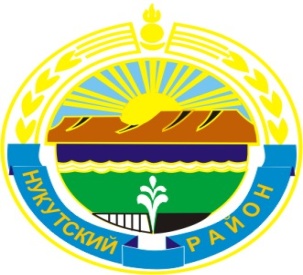 МУНИЦИПАЛЬНОЕ  ОБРАЗОВАНИЕ«НУКУТСКИЙ  РАЙОН» АДМИНИСТРАЦИЯМУНИЦИПАЛЬНОГО ОБРАЗОВАНИЯ«НУКУТСКИЙ РАЙОН»ПОСТАНОВЛЕНИЕ05 июня  2020                                                № 243                                         п. НовонукутскийОб утверждении средней рыночнойстоимости 1 кв. метра общей площадижилья для муниципальной программы «Молодежная политика»  на 2019-2023 годыподпрограммы  «Молодым семьям – доступное жилье» на 2019-2023 годы           В целях определения расчетной стоимости строительства (приобретения) жилья для реализации мероприятий по улучшению жилищных условий молодых семей,муниципальной программы  «Молодежная политика»  на 2019-2023 годы подпрограммы  «Молодым семьям - доступное жилье» на 2019-2023 годы,  утвержденной постановлением Администрации муниципального образования  «Нукутский район» от 31.10.2018 года №  560,  руководствуясь ст. 35 Устава муниципального образования «Нукутский район», АдминистрацияПОСТАНОВЛЯЕТ:          1. Утвердить среднюю рыночную стоимость 1кв. метра общей площади жилья  для расчета средств социальной выплаты по муниципальной программе «Молодежная политика»  на 2019-2023 годы подпрограммы  «Молодым семьям - доступное жилье» на 2019-2023 годыв 2020 году в следующих размерах:Для строительства нового жилья – 17500,00 (Семнадцать тысяч пятьсот)рублей;Для приобретения жилья на вторичном рынке:- на территории муниципального образования (сельского поселения) «Новонукутское» - 10 000,00 (Десять  тысяч) рублей;- на территориях иных сельских поселений – 8 000,00 (Восемь  тысяч) рублей.Опубликовать настоящее постановление в печатном издании «Официальный курьер» и разместить на официальном сайте муниципального образования «Нукутский район».Контроль за исполнением настоящего постановления возложить на заместителя мэра муниципального образования «Нукутский район» по социальным вопросам М.П. Хойлову.Вр.и.о.    мэра                                                                      С.В. Андрианов